 وزارة التعليم العالي والبحث العلـمي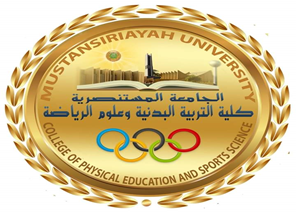 الجامعة المســتنصريـــــــــــــــــــــــــــــــــــــــــــــــــــــــــةكلية التربية البدنية وعلوم الرياضـةالدراسات العليا / الدكـــــــــــــــــــــــــــــــــــتوراهخطوات كتابة مناهج البحث العلمي وأصولهامحاضرة من أعداد الطالب محمد جبر شنيتمقدمة إلى الأستاذة الفاضلة  أ.د. غادة محمود جاسم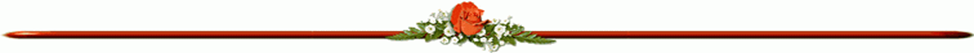     1445ه                                                             2024مالمحتوياتالبحث العلمي    أن للبحث العلمي أهمية كبيرة في تحقيق التقدم والتفوق ولكافة المستويات ، من خلال الأسس والمناهج والوسائل والأدوات الخاصة به والتي تساعد على حل المشكلات التي تعترض أي ميدان من ميادين الحياة ، لذلك فأي مجتمع يريد إن يتطور ويرغب في تحقيق نهضة في أي مجال من مجالات الحياة ، لابد له من الاعتماد على البحث العلمي ، باعتباره مصدر من مصادر المعرفة ، ونرى أن الدول المتقدمة تهتم اهتماماً كبيراً بالبحث العلمي لجميع مجالاته ، وتبذل الأموال والجهود في سبيل تطوير أجهزته ومناهجه وأدواته ووسائله.
فالبحث هوعملية استقصاء منظم يمكن من خلالها جمع المعلومات الخاصة بظاهرة معينة بغية تحديدها ومعالجتها بصورة حقائق وقواعد عامة.وذلك يعني أن البحث هو وسيلة لتعميم الظاهرة كحقيقة عامة،فهو بذلك أداة العلم والطريق الذي يسلكه الباحثون باتجاه الحقيقة،وهو محاولة دقيقة،لحل مشكلة نعاني منها في حياتنا.
  "والبحث العلمي هو مجهود فكري لغرض تطوير الواقع كي يكون أفضل,وأنه نوع من العمل لحل المشكلات التي تواجه الإنسان مهما كانت هذه المشكلات صغيرة أو كبيرة , وأنه التفكير بعقلية الغد والمستقبل بدل من التفكير بعقلية الأمس".()    والتربية الرياضية بحكم تعاملها مع الإنسان بدنياً وعملياً،كان لابد لها أن ترتكز وتستند على البحث العلمي،وتجعله طريقها الوحيد للإبداع والتألق،وعليه باعتبار التربية الرياضية تبعاً لدورها الريادي يجب أن تأخذ نصيبها من اهتمامات البحث العلمي.وبناءاً على ما ذكره أعلاه يمكننا تحديد أهمية البحث العلمي في مجال التربية الرياضية بما يلي : ()التنقيب عن الحقائق التي قد يستفيد منها الرياضي في التغلب على بعض مشاكله التدريبية او التدريسية او أي مجال أخر من المجالات. حل المشاكل التي تعترض تقدمه وتطوير مستواه. تحديد مستوى الرياضي الحالي،وإمكانية التنبؤ بما سيؤول إليه مستواه مستقبلاً. تصحيح معلوماتنا الرياضية التي نبحث فيها ومعرفة الواقع الحالي للرياضي،وبالمقابل إمكانية تصحيح معلوماتنا عند تخطيط عملية التدريب الرياضي وذلك بمعرفة مكامن الخطأ والإحباط لديه ( أي الرياضي ). أمكانية الرياضي في المحافظة على الفورمة الرياضية لديه. خطوات كتابة البحث العلمي  :-    تباينت أراء العلماء في تحديد خطوات الحث العلمي . فمنهم من حددها بخمس خطوات ومنهم من حددها بسبع خطوات , ومنهم من قدم خطوة على أخرى.    وبالرغم من اختلاف العلماء والباحثين في تحديد خطوات البحث العلمي إلا أنهم متفقون جميعا تقريبا على خطوات عامة لا بد أن تبدأ بخطوة أساسية هي خطوة اختيار مشكلة البحث وتحديدها.وفيما يلي الخطوات الأساسية شبه المتفق عليها في البحث العلمي: ()اختيار مشكلة البحث وتحديدهاصياغة فرضيات البحث في ضوء المشكلة مراجعة الأدب النظري والدراسات السابقة ذات الصلة تحديد منهجية البحث وطرقه وإجراءاته . ويتضمن تحديد المجتمع والعينة وأدوات البحث والطرق الإحصائية وإجراءات التطبيق عرض البيانات وتحليلها وبيان النتائج والاستنتاجاتكتابة تقرير البحث المصادر والمراجع. أولا : اختيار مشكلة البحث وتحديدها :-      وهي واحدة من أهمّ خطوات البحث العلمي، قبل البدء بكتابة البحث، لابدّ من تحديد المشكلة أو القضية الأهمّ التي سيدور حولها البحث.ومعرفة مشكلة البحث ستكون كخطة الطريق التي تكشف جميع الجوانب والمحطات التي يتعيّن الوقوف عندها في البحث.    "تعد عملية اختيار مشكلة البحث وتحديدها من المراحل المهمة والصعبة في عملية البحث العلمي ويصفها كثير من الباحثين بأنها مشكلة بحد ذاتها , وعادة ما يدفع الباحث إلى اختيار مشكلة ما هو الإحساس بوجود موقف محير أو غامض يحتاج إلى معرفة أو إجابة أو حل وفي هذه الحالة يمكن للباحث أن يسترشد بآراء الخبراء,أو قد يلجأ إلى مصادر المعلومات التي يمكن أن تزوده بالمعرفة حول المشكلة ". ()ولهذا فان موضوع البحث أو المشكلة التي سوف يتم اختيارها تنبع من ما يأتي: ()١ -الخبرة الشخصية.  ٢ -المصادر والمراجع.  ٣ -البحوث السابقة .    وتعد المشكلة في البحث العلمي بأنها جملة سؤاليه تسأل عن العلاقة القائمة بين متغيرين أو أكثر حيث يكون جواب هذا السؤال هو الغرض من البحث العلمي,وليس من الممكن دوما صياغة المشكلة بشكل بسيط وواضح,حيث أن في كثير من الأحيان لا يكون لدى الباحث سوى فكرة غامضة ومشوشة وعامة عن المشكلة.لذا فعلى الباحث أذا أراد حل مشكلة ما فعليه أن يعرف بالضبط وبالتحديد ماهية المشكلة,وحين يتحقق تحدد المشكلة وفهمها فأن جزء كبير من الحل يتحقق.   "حتى يتم اختيار الموضوع بشكل علمي وصحيح يتطلب من الطالب أن يدرك بصورة فعلية وجود مشكلة قابلة للدراسة ولابد من معالجتها وبذلك يعتبر هناك انطلاقه فعلية لكتابة موضوع أصيل وناجح".()"هناك ثلاث معايير مهمة للمشكلة الجيدة وهي : ()يجب أن تعبر المشكلة عن علاقة بين أثنين أو أكثر من المتغيرات,فعلى الباحث أن يتساءل هل للمتغير الأول علاقة بالمتغير الثاني وكيف تكون العلاقة بينهما.يجب صياغة المشكلة بوضوح وبدون غموض وبشكل سؤال,فالسؤال يحدد اتجاه المشكلة وطرق معالجتها.يفضل أمكانية اختبار مشكلة البحث ميدانيا,فالمشكلة التي لا يمكن اختبارها ميدانيا لا يمكن اعتبارها مشكلة علمية,أي أن العلاقة بين المتغيرات يجب قياسها ميدانيا".الأخطاء الشائعة في اختيار مشكلة البحث :()1 -  اختيار مشكلة عامة عريضة المجال تحتاج لحزمة من البحوث ولا يمكن لبحث واحد ان يغطيها، كما لا يمكن للباحث الواحد أن يوفيها حقها، لحاجتها إلى وقت وجهد كبيرين. 2 -  اختيار الباحث لأول مشكلة تخطر على باله دون العناية بالتفكير في أبعادها ومتطلبات قياسها. 3 - على العكس من الخطأ السابق، هناك التسرع والسطحية وعدم التمسك بفكرة محددة . 4 - قد يقع باحثون آخرون ممن يعانون من التردد وعدم الثقة والشكوك في خطأ آخر وهو التفكير والقراءة لعدة أشهر وكذلك ملاحقة الأساتذة والمتخصصين، ثم الشك في كل يقال لهم، ويظلون على هذا الحال دون الاستقرار على مشكلة بحثية محددة واضحة المعالم، حتى يمضي الوقت ويفتر الحماس ويصبح الوقت المتاح محدداً فيقبل الباحث في النهاية بأي مشكلة بحثية للتخلص من ضغط الوقت وروتين الإجراءات .
5- يقع بعض الباحثين في خطأ عدم وضوح صياغة مشكلة البحث، فيعبرون عنها بلغة ركيكة او غامضة لا يدري المقصود بها إلا الباحث نفسه، وتحتاج دائما إلى من يشرح المقصود بها. ثانيا : صياغة فرضيات البحث في ضوء المشكلة    بعد صياغة الأهداف لابد من وضع حلول لتلك الأهداف ولكن هذا لا يسري على جميع البحوث وخصوصا البحوث المسحية ربما لا يمكن التخمين لوضع الحلول المناسبة لأهدافها. وتسمى هذه الحلول بالفروض.فالفرض هو اقتراح أو تخمين لحل مؤقت لتفسير واقعة سبق وتم ملاحظتها أو تجربتها.كذلك هو محاولة اقتراح حلول للمشكلة من خلال تخمينات ذكية بشرط إخضاع هذه الحلول (الفروض) للاختبار والتجريب والإثبات لأنها ليس حلول نهائية للمشكلة .   ويرى وجيه محجوب الفرض بأنه "استنتاج أو تخمين يصوغه ويتبناه الباحث مؤقتا لشرح الظواهر الموجودة,وهو الطريق الذي يوصل الباحث إلى النتيجة ".()       يمكن تكوين الفروض وصياغتها من مشكلة البحث وعناصرها مباشرة,وربما نعتمد في صياغة الفرضية على الدراسات السابقة والأدب النظري الذي نتناول فيه موضوع المشكلة بشيء من الدقة والوضوح.وفي حالات قليلة بمكن صياغة الفرضيات في ضوء عملية جمع البيانات والمعلومات. أن صياغة الفرضيات يكون بشكل عملي وتطبيقي أكثر مما هو الحال في تحديد المشكلة ويجب أن تكون قابلة للاختبار.   لابد للباحث من وضع حلول ممكنة (فروض) مستمدة من خلفية علمية مقروءة أو مسموعة أو مرئية تنهي الحيرة وتكشف عن الغموض أو تزيل العقبة غير المرغوبة أو تكشف عن البديل.فقد يتضح له عند سرده للحلول الممكنة ( الفروض ) بأن اختبارها وما يتطلبه من معلومات يفوق استعداده وإمكانياته ومن ثم يعدل عن بحث المشكلة كلية ويبحث عن غيرها.وبهذا يتضح لماذا يأتي فرض الفروض بعد تحديد المشكلة مباشرة.معايير الفروض الجيدة :()1- أن تصور ما يتوقع الباحث فعلا أن به حلا للمشكلة2- أن تستمد من أسس نظرية وبراهين علمية يؤكد جدوى اختبارها 3- أن تكون قابلة للاختبار,أي لا تكون من العمومية بحيث يستحيل التحقق منها4- أن تكون مختصرة وواضحة.رابعا : مراجعة الأدب النظري والدراسات السابقة ذات الصلة :  تمثل هذه المرحلة من مراحل البحث أهمية خاصة أذا يفترض بالباحث أن يتسلح بفهم عميق للإطار النظري لدراسته,ويقصد عادة بالإطار النظري في البحث النظريات والدراسات ذات العلاقة بالمشكلة البحثية.  ومما لاشك فيه أن المراجعة المعمقة والمستفيضة للدراسات السابقة التي يقوم بها الباحث للإطار النظري لدراسته قد تقوده إلى جملة من الاستنتاجات التي تعزز قيامه بالدراسة أو البحث فقد يستنتج الباحث من خلال مراجعته للإطار النظري أن ثمة جوانب نقص أو عدم ثبات في نتائج الدراسات السابقة والذي يقوده إلى الشك في اعتماد نتائجها وبالتالي فأن إجراءات الدراسة الحالية قد تسهم في حسم هذا التناقض.     بعد أن ينتهي الباحث من الخطوة الأولى من خطوات أعداد البحث التي تشتمل على تحديد مشكلة البحث,وتوضيح أهميتها والهدف  المنتظر من تحقيقه من جراء بحثها وكذلك الإطار النظري لدراستها يتعين عليه أن يراجع ما كتب حولها من دراسات سابقة وهو بهذا ينتقل إلى عرض الخطوة الثانية من خطوات أعداد البحث.    ومدلول مراجعة الدراسات السابقة يرد في الكتب المنهجية العربية والانجليزية بعبارات متعددة في ألفاضها ولكنها متفقة في مدلولها.فالكتب الانجليزية تورد المدلول بعبارات متعددة مثل :()البحوث ذات العلاقة       Related Research 1-   مراجعة الأدب Reviewing The Literature 2-الأدب ذو  العلاقة     Related Literature3- أما الكتب العربية فتورده بعبارات مثل : 1- مراجعة الأدب 2- مراجعة التراث العلمي 3- مراجعة التراث الإنساني 4- المراجعة الدقيقة للبحوث السابقة .    وفي هذه المرحلة يواجه الباحث مشكلة تتعلق بماهية الدراسات السابقة ذات العلاقة بدراسته الحلية وفي هذه الحالة يمكن للباحث أن يستند إلى المراجع الأولية التي تعد مصدر مفيد ولا غنى عنه في  هذا السياق.ومن جملة المعيقات التي يواجهها الباحث في هذه المرحلة نوع ثان من المشكلات وبخاصة عندما يتناول مشكلة بحثية حديثة نوعا ما بحيث أنها لم تبحث ألا بعدد قليل من الدراسات وبالتالي فهناك ندرة في الدراسات السابقة ذات العلاقة بالمشكلة الحالية,وفي هذه الحالة يلجأ الباحث إلى اختيار دراسات سابقة تضمنت عنصرا من عناصر تلك المشكلة البحثية, وقد يضطر الباحث إلى الرجوع إلى مصادر ثانوية سعيا منه إلى البحث عن معلومات مفيدة في أطارا الدراسات السابقة,وهنا يشكل المرجع الثانوي مصدرا ضعيفا لا يفضل الرجوع إليه إلا أذا تعذر الرجوع إلى المصادر الأولية. ()  ويتوقع بعد الانتهاء من مراجعة الإطار النظري والدراسات السابقة أن يكون الباحث قد حصد مجموعة من المعلومات يمكن أن يسترشد بها من خلال الأتي : ()1- استعراض الدراسات السابقة المرتبطة بشكل وثيق بدراسته الحالية .2- استخلاص تصميم دراسته بما في ذلك الإجراءات التي أتبعت وكيفية تطوير الأدوات البحثية من استبيانات ومقاييس واختبارات .3- توضيح مجتمع الدراسة وطرق سحب العينات أو أفراد الدراسة منه .4- رصد متغيرات الدراسة وتعريفاتها .5- تحديد العوامل المؤثرة في الصدق الداخلي والعوامل المؤثرة في الصدق الخارجي والتي يمكن أن تؤثر في نتائج البحث .6- التوصيات التي أوصت بها الدراسة .فوائد الدراسات السابقة :-() 1- تمكن الباحث من معرفة المشكلات التي تم حلها من قبل والمشكلات التي ما زالت بحاجة إلى دراستها. 2- توضح للباحث مستوى معالجة المشكلة التي يدرسها ،هل تم معالجتها بشكل نهائي أو جزئي.3- تساعد الباحث في معرفة الأساليب والطرائق الجديدة لمعالجة مشكلة بحثه.4- تمكن الباحث من التعرف على المصادر الحديثة والمتنوعة وطريقة المعالجات الإحصائية ذات العلاقة ببحثه.5- تجنب الباحث الوقوع بالأخطاء السابقة وتفاديها.6- تولد للباحث أفكار جديدة لمعالجة مشكلة بحثه.7- تساعد الباحث في تحليل ومناقشة نتائج بحثه على ضوء نتائج الدراسات السابقة.والتي قد تتفق أو تعارض مع نتائج بحثه.خامسا : تحديد منهجية البحث وطرقه وإجراءاته    ويتضمن تحديد المجتمع والعينة وأدوات البحث والطرق الإحصائية وإجراءات التطبيق ونوع البحث العلمي هو الذي يحدد المنهج المستخدم فعندما تكون البحوث تاريخية فهنا يكون المنهج التاريخي هو الأنسب بينما البحوث التطبيقية تحتاج إلى المنهج التجريبي لحل مشكلة البحث.    ولهذا فان منهج البحث يعرف هو"الطريقة التي تعتمد على التفكير الاستقرائي والاستنتاجي واستخدام أساليب الملاحظة العلمية وفرض الفروض والتجربة لحل مشكلة معينة والوصول إلى نتيجة معينة ". ()   وفي هذه الخطوة ينتقل الباحث لتوضيح الكيفية التي سوف يتبعها في تصميمه للبحث وتحديد خطواته الإجرائية وهذا التوضيح يتطلب من الباحث أن يبين بكل جلاء ما يلي : ()1- منهج البحث الذي سوف يطبقه وما يتبعه من خطوات تنفيذية يتطلبها أجراءه. 2- وصف واضح لمجتمع البحث.3- تحديد دقيق لعينة البحث وشرح علمي لطريقة اختيارها. 4- عرض متكامل لأداة البحث.5- تقرير الأسلوب الذي يتم تطبيقه في جمع المعلومات.6- اختيار أسلوب معالجة المعلومات.7- أجراء تجربة توضح للباحث أمكانية تنفيذ الخطة البحثية التي أختطها لبحثه.   سادسا :عرض البيانات وتحليلها وبيان النتائج والاستنتاجات  وفي هذا الفصل يتم عرض نتائج التجربة الرئيسية وهي عبارة عن قيم إحصائية تم الحصول عليها من الاختبارات والقياسات المستخدمة في البحث والتي تعتمد على نوع الهدف والفرض الذي وضعه الباحث.    بعدها يتم تحليل النتائج المعروضة وثم القيام بتفسيرها،ولهذا فنجد بعض الباحثين يقسمون هذا الفصل إلى قسمين هما عرض النتائج وتحليلها والقسم الثاني مناقشة النتائج، بينما البعض الآخر يقسمه إلى جزء واحد وهو عرض النتائج وتحليلها مناقشتها وهذا يسري على كل متغير من متغيرات البحث.وبغض النظر عن التقسيمات السابقة سنوضح كل جزء من الفصل الرابع على حده وكما يلي : () : 1- عرض النتائج     بعـد أن وضـع الباحـث أهـداف البحـث العلمـي وفروضـه هنـا يتـم معرفـة الوسـيلة الإحصـــائية المســتخدمة كـــان تكـــون أهدافـــه وفروضـــه مـــثلا علاقـــات فـــان الوســـيلة الإحصائية لابد أن تكون معاملات الارتباط،بينما عندما تكون ألأهـداف والفـروض فروقات فهنا تكون الوسيلة الإحصائية اختبارات (ت) وهكذا بقية الوسائل الإحصائية الأخرى.     والغرض من معرفة الوسيلة الإحصائية سيكون من السهل عرض النتائج التي تم استخرجها من القانون الإحصائي والتي تكون بثلاث أنواع وهي العرض على شكل جداول-1    تكون الجداول المرسـومة فـي البحـث مختلفـة وكـل حقـل يمثـل جـزء مـن الوسـيلة الإحصـائية المسـتخدمة ويعطـي تفسـيرا خـاص للنتـائج التـي تـم الحصـول عليهـا وهـذا الجـــدول يســـهل للقـــارئ كيفيـــة حصـــول الباحـــث علـــى النتـــائج وتحليلهـــا وبيـــان مـــدى صحتها.العرض على شكل كتابة-2     قـد يلجـا بعـض البـاحثين إلـى عـرض الجـدول المرسـوم مـرة أخـرى علـى شـكل كتابة لتوضيحه للقارئ بشكل أفضل وهنا نجد البعض ينتقد هذا العمل لأنه تكرار لمـا مكتـوب سـابقا وقـد يأخـذ عـدة صـفحات إضـافية مـن البحـث ،والـبعض الأخـر يفضـل بقائـه لأنـه يفسـر الـرقم والرمـز الإحصـائي معـا ولا حاجـة لوضـع مفتـاح يفسـر الرمـوز مثلا (س) هي الوسط الحسابي و (ع) هي الانحراف المعياري.     والحقيقـة العلميـة نجـد مـن الضـروري البقـاء للنـوع الثـاني وهـو العـرض الكتـابي بعـــد العـــرض الجـــدولي ولكـــن يكـــون هنـــا العـــرض بشـــكل مختصـــر وعـــدم التكـــرارٕ والإسـهاب بحيـث يكـون ممـل للقـارئ لتكرارها مرة ثانية وأنما توضـيح للرمـز فـي الأسـطر الأولـى وعـدم تكرارها مرة أخرى .العرض على شكل رسوم بيانية-3   في هذا العرض يعطي صورة أوضـح للقـارئ ويمكـن أن يسـهل لـه فـي الابتعـاد عـن مراقبـة رقـم رقم فـي الجـدول أو القـراءة فـي العـرض الكتـابي وأنمـا يلجـئ لمعرفـة نهاية نجاح التجربة من خلال الرسوم التوضيحية في الشكل البياني.    وهنـا يـأتي دور الباحـث فـي اختيـار الرسـوم البيـانية المناسـبة والواضـحة للقـارئ وبالتأكيـد يلجـا إلـى الأرقـام الموجـودة فـي الجـدول ويبرمجهـا فـي الحاسـوب فـي برنـامج خاص للرسوم البيانية مع إعطاء الألوان والتوضيح الكافي للرسم .2- تحليل النتائج :  تحليـل النتـائج أو مـا تسـمى بتفسـير النتـائج وهنـا يتطلـب مـن الباحـث توضـيح ماذا تعني هذه الأرقام في الجداول السابقة،سواء في عرض الجداول أو الكتابي أو الشكل البياني.  وحتى لا يحصل الخلط من قبل بعض الباحثين على اعتبـار أن العـرض هـو نفسـه تفسير للنتائج هنا لابد من الإشارة إلى أن عـرض النتـائج هـو أعطـاء صـورة للنتـائج فقط،بينما تحليل أو تفسير النتائج توضح لمن التفوق وكيف حصل هذا التفوق. سابعا : كتابة تقرير البحث   هي المرحلة الأخيرة من مراحل كتابة البحث والصياغة العلمية النهائية له,وهي عملية فكرية وتنظيمية بالغة الأهمية تحتاج إلى جهد حقيقي.   أن تقرير البحث هو وسيلة أتصال فكري بين الباحث والقراء,فيه تظهر مدى ما أختزن الباحث من معارف ومدى قدرته على تنظيم هذه المعارف ومدى أصالته الفكرية والتعبيرية لإخراج موضوع البحث وحدة متكاملة ومتماسكة الأطراف.   يشمل أسلوب الكتابة جانبين هما التعبير وسلامة اللغة وكذلك عرض البحث وفق خطته.أن استخدام الباحث أسلوبا كتابيا ملائما يبرز فيه حقائق بحثه بصورة علمية ودقة دون تشويه أو تحريف أو تحيز متبعا في ذلك مخططا واضحا يخرج هيكل البحث سليما غير منقوص.  يتكون تقرير البحث مما يلي : ()أولا : الصفحات التمهيدية تكتب عناوين الصفحات التمهيدية بحروف كبيرة وتشمل 1- صفحة الغلاف وتشملعنوان التقرير كما تم أقراره.أسم الطالب أو الباحث كاملا.أسم المشرف.عبارة / قدمت هذه الأطروحة ... صفحة الإهداء.الشكر.المحتويات.قائمة الجداول.قائمة الأشكال.قائمة الملاحق. الملخص.ثانيا : المتن يبدأ المتن بالمقدمة وينتهي بالاستنتاجات أو التوصيات وتختلف عناوين المتن باختلاف موضوع الدراسة / البحث ومنهجيتها وعادة يكتب بأحد النموذجين التاليين :1- التمهيد وأهداف الدراسة ومراجعة الأدبيات والمنهجية وطرائق البحث والنتائج ومناقشتها والاستنتاجات والتوصيات وأخيرا المراجع والملاحق والمصادر.2- المقدمة والأبواب والفصول والاستنتاجات والتوصيات ثم المصادر والمراجع والملاحق والفهارس. يجب ملاحظة والانتباه إلى اللغة المستخدمة في كتابة البحث وأسلوبه,وكذلك الدقة في الصياغة  اللغوية,واستخدام الجمل والتراكيب المناسبة.ثامنا : المصادر والمراجع  أن عملية التدوين الفوري من المصادر مطلوبة وهي من الأمور المهمة في كتابة البحث العلمي ويكتفي في فهرس المصادر والمراجع بالكتب والأبحاث التي أسهمت فعلا في أنتاجه. أساليب وقواعد كتابة المصادر()أولا - أسلوب كتابة المصادر (خاص بمتن البحث )هنالك ثلاثة أساليب شائعة في كتابة المصادر1- أسلوب استخدام الهامش وفيه يضع الباحث رقما بين قوسين بعد النص أو الفكرة المقتبسة وفي نهاية العنوان للموضوع المقتبس يدل على المصدر في الهامش (يشير في الهامش بالرقم نفسه إلى المصدر الذي تم الاقتباس منه) . (ومن عيوب هذا الأسلوب انه يستخدم الهامش لغرضين ويأخذ مكان واسع منالورقة ويضطر القارئ لفترة وجيزة الانتقال إلى الهامش ) .2- أسلوب الترقيم   وفيه يضع الباحث رقمان داخل قوسين احدهما للمصدر والأخر للصفحة يفصل بينهما النقطتان (رقم المصدر: رقم الصفحة) ولا يستخدم الهامش لتوضيح المصدر وأ نما يستخدم الأرقام في صفحة المصادر في نهاية البحث.(ومن عيوب هذا الأسلوب انه يتطلب من القارئ الانتقال إلى صفحة المصادر الموضحة في نهاية الرسالة أو الأطروحة أو البحث للإطلاع على المصدر.3- أسلوب هارفرد   وفيه يضع الباحث اسم المؤلف وسنة طبع الكتاب ورقم الصفحة (اسم المؤلف: سنة طبع الكتاب،رقم الصفحة).(ومن عيوب هذا الأسلوب التكرار إذا اضطر الباحث الاستشهاد بالمصدر نفسه).ثانيا - قواعد كتابة المصادر    لا توجد قاعدة خاصة بكتابة المصدر،ولكن هناك اتفاق تام حول محتويات القاعدة،ونقصد بقاعدة الكتابة ربط المحتوياتأ - الكتب المؤلفة  اسم المؤلف.عنوان الكتاب:الجزء،الطبعة،الدولة،دار النشر،التاريخ،الصفحةويمكن وضع القاعدة على الشكل الأتي :مؤلف واحد أسم المؤلف.عنوان الكتاب:الجزء،الطبعة،الدولة،دار النشر،التاريخ،رقم الصفحةمؤلفان اسم المؤلف الأول ، اسم المؤلف الثاني . عنوان الكتاب : الجزء ، الطبعة ، الدولة ، دار النشر التاريخ ، رقم الصفحة .ثلاثة مؤلفين اسم المؤلف الأول وآخران.عنوان الكتاب:الجزء،الطبعة،الدولة،دار النشر،التاريخ،رقم الصفحة.أكثر من ثلاثة مؤلفين اسم المؤلف الأول وآخرون.عنوان الكتاب:الجزء،الطبعة،الدولة،دار النشر،التاريخ،رقم الصفحة.ب - الكتب المترجمة اسم المؤلف الأجنبي.عنوان الكتاب باللغة العربية,الجزء خاص بالكتاب الأجنبي,الطبعة خاصة بالكتاب الأجنبي,اسم المترجم,الطبعة خاصة بالكتاب المترجم,الدولة الناشرة للكتاب المترجم,دار النشر الناشر للكتاب المترجم,التاريخ للكتاب المترجم,الصفحة للكتاب المترجم.ج - المجلات العلمية المحكمة اسم صاحب البحث.عنوان البحث:عنوان المجلة،المجلد،العدد الدولة،دار النشر،التاريخ،رقم الصفحة.د – رسائل الماجستير واطاريح الدكتوراهاسم الباحث.عنوان الرسالة أو الأطروحة,درجة البحث(رسالة ماجستير أو أطروحة دكتوراه)، الجامعة،الكلية،القسم او الفرع،التاريخ،رقم الصفحة.هـ - المصدر السابق   يكتب المصدر السابق في متن البحث ويستخدم مع الأسلوب الأول للدلالة على المصدر الذي قبله ولا يجوز ذلك إلا للمصدر الموجود في الصفحة نفسها أي إذا اقتبس الباحث موضوعا من المصدر نفسه ولكن انتقل في كتابته للموضوع إلى الصفحة الأخرى حين ذلك يكتب المصدر السابق.. المصدر السابق:رقم الصفحة.،للمواضيع غير المنشورة المصدر السابق:رقم الصفحةو - مصدر سبق ذكره  يكتب مصدر سبق ذكره في متن البحث للدلالة على مصدر تم ذكره سابقا في صفحات البحث السابقة أو في الصفحة نفسها ولكن لحقه مصدر أخر.يفضل الابتعاد عن كتابة عنوان الكتاب أو البحث،ويستخدم مع الأسلوب الأول.ز- أسلوب النقل من الشبكة العالمية للمعلومات (الانترنيت ) ( //:http)   يلاحظ إن هناك عنوان شائع لهذه الشبكة تبدأ بـ     يمكن جعله البادئة في سطر المصدر علما إن كتابة هذا المصدر يعطي له لون ازرق أليا بعد إعطاء فراغ واحد،كما يمكن تقديم توضيح للعنوان بعد ذلك كأن يكون عنوان المقالة او البحث او المجلة دون ذكر اسم صاحب الموقع او البحث او المجلة وغيرها.ثالثا : قواعد كتابة المصادر في صفحة المصادر تكتب المصادر في صفحة المصادر بنفس أسلوب الهامش لكتابة المصدر ويراعى فيها ما يأتي :1- ترتب بحسب الحروف الهجائية (ليس الأبجدية).2- بحسب إصدارها الزمني لنفس المؤلف.3- يراعى تفاديا للتكرار وضع خط بدلا من اسم المؤلف إذا تكرر.4- تعطى الأولوية للمؤلف المنفرد مراعيا الإصدار الزمني.5- نضع الخط تحت العناوين المنشورة ولا نضع ذلك للعناوين غير المنشور.6- إذا تواجد مصدران مختلفان للمؤلف نفسه وفي السنة نفسها وكان منفردا فيهما أو مشتركا مع نفس المؤلف الأخر في المصدر الأول،نضع بعد التاريخ الحرف الأبجدي(أ) للمصدر الأول والحرف الأبجدي(ب) للمصدر الثاني وهكذا ويفضل إن تكون الحروف مجردة من الأقواس أو العلامات الفاصلة.  المصادرأبو علام رجاء  مناهج البحث في العلوم النفسية والتربيوية ,  درا النشر للجامعات , القاهرة , 1999 .احمد شاكر محمود العبيدي أصول كتابة البحوث في المجال الرياضي ,جامعة ديالى كلية التربية الأساسية قسم الرياضة,2014.بدوي عبد الرحمن مناهج البحث العلمي , وكالة المطبوعات , الكويت , 1977 .حيدر عبد الرزاق كاظم العبادي ; أساسيات كتابة البحث العلمي في التربية البدنية وعلوم الرياضة ,شركة الغدير للطباعة والنشر , الطبعة الأولى , البصرة ,2015 .صالح بن حمد العساف  المدخل الى البحث في العلوم السلوكية ,ط1, (الرياض,مكتبة العبيكان) الرياض , 1995 .عبد الرحمن عبيد مصيقر; الدليل المختصر في كتابة البحث العلمي(مع التركيز على البحوث الميدانية),المركز العربي للتغذية,الطبعة الأولى,البحرين,2012 .عودة , أحمد ملكاوي,فتحي ; أساسيات البحث العلمي في التربية والعلوم الأنسانية , أربد , مكتبة الكتاني , 1992 .محمد عبد العال ألنعيمي وآخرون ; طرق ومناهج البحث العلمي , مؤسسة الوراق للنشر والتوزيع,عمان . ص24 ,2014 .محمد عباس وآخرون ; مدخل إلى مناهج البحث في التربية وعلم النفس ,دار المسيرة للنشر والتوزيع والطباعة , الطبعة الخامسة , عمان , 2014 .وجيه محجوب طرائق البحث العلمي ومناهجه, دار الحكمة للطباعة والنشر ، بغداد,١٩٩٣.الموضوعالصفحةمفهوم البحث العلمي وتعريفه3-4خطوات كتابة البحث العلمي4اختيار مشكلة البحث وتحديدها5-6الأخطاء الشائعة في اختيار مشكلة البحث6-7صياغة فرضيات البحث في ضوء المشكلة7-8معايير الفروض الجيدة8مراجعة الأدب النظري والدراسات السابقة ذات الصلة8-11تحديد منهجية البحث وطرقه وإجراءاته11-12عرض البيانات وتحليلها وبيان النتائج والاستنتاجات12-14كتابة تقرير البحث14-15المصادر والمراجع15-16قواعد كتابة المصادر16-18قواعد كتابة المصادر في صفحة المصادر18المصادر19